Fiche de renseignements - PORTEURS d’initiatives de SOLIDARITES sociales, économiques, artistiques, culturelles du territoire Coutances mer et bocage en période de confinement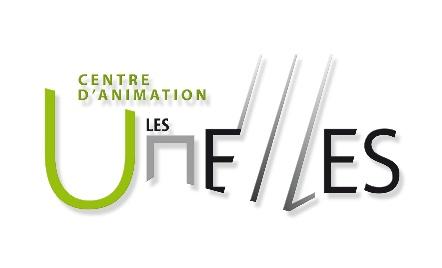 Nom de l’initiative :   Parents à bout, appelez-nous !     Thématique(s) : Soutien à la parentalitéPorteur de l’initiative : l’Union Régionale des Ecoles des Parents et des Educateurs de Normandie (UREPE Normandie*)Organisme : L’EPE 50-Parents d’AbordPublics cibles : les parentsLieux de l’initiative : par téléphonePériode / Dates / fréquences : tous les jours de 10h à 22hDéroulement :  Nous vivons une situation familiale quotidienne inédite en raison du confinement lié à l’épidémie du Coronavirus 19. Les EPE restent à l’écoute des « parents confinés » … Parce qu'être père et/ou mère confiné(es) n'est pas facile. « Je n’en peux plus ... » « Les enfants ont peur ... » Parler avec quelqu'un au bout du fil… ça peut aider ! Se sentir soutenu(e), être compris(e), besoin d’être accompagné(e), parler de soi et de ses enfants….Valoriser les parents dans leur rôle parental au quotidien.Les informer ou bien les orienter vers des services ou des aides appropriées.Nous sommes aussi à l’écoute des parents qui sont encore au travail. Parce qu'être au travail tous les jours en cette période peut être source de stress pour soi et sa famille.Avoir quelqu'un au bout du fil … ça peut aider !Ce numéro vert (0 805 382 300) est là pour vous permettre d’être écouté(e) par un(e) professionnel(le) de l’enfance, de la relation parent-enfant ou des conflits intrafamiliaux, pour partager angoisses et doutes, pour poser des questions ou exprimer ses difficultés du quotidien, pour soutenir votre accompagnement dans la scolarité de vos enfants et vous aider à vous protéger de la maltraitance et des violences.Appelez-nous : Nous sommes joignables du lundi au dimanche de 10 heures à 22 heuresLes appels sont anonymes. Si les parents le souhaitent, ils peuvent être recontactés. Les échanges sont confidentiels et les coordonnées sont protégées.Les EPE, Ecoles des Parents et des Educateurs, fédérées au sein de la FNEPE sont des associations 1901 soutenues par les institutions de l’action publique comme l’Etat, les Conseils départementaux, les collectivités locales et les CAF.Nos associations départementales s'adressent à la famille et l'individu ainsi qu'aux professionnels du social, de l'éducation et de la santé. L'une de nos missions est de développer des actions de soutien à la parentalité.Coordonnées de la personne à contacter : Email :   parentsdabord@gmail.comTéléphone :    0805 382 300 / 06 17 73 15 42https://www.facebook.com/parentsdabord/www.epe50-parentsdabord.com